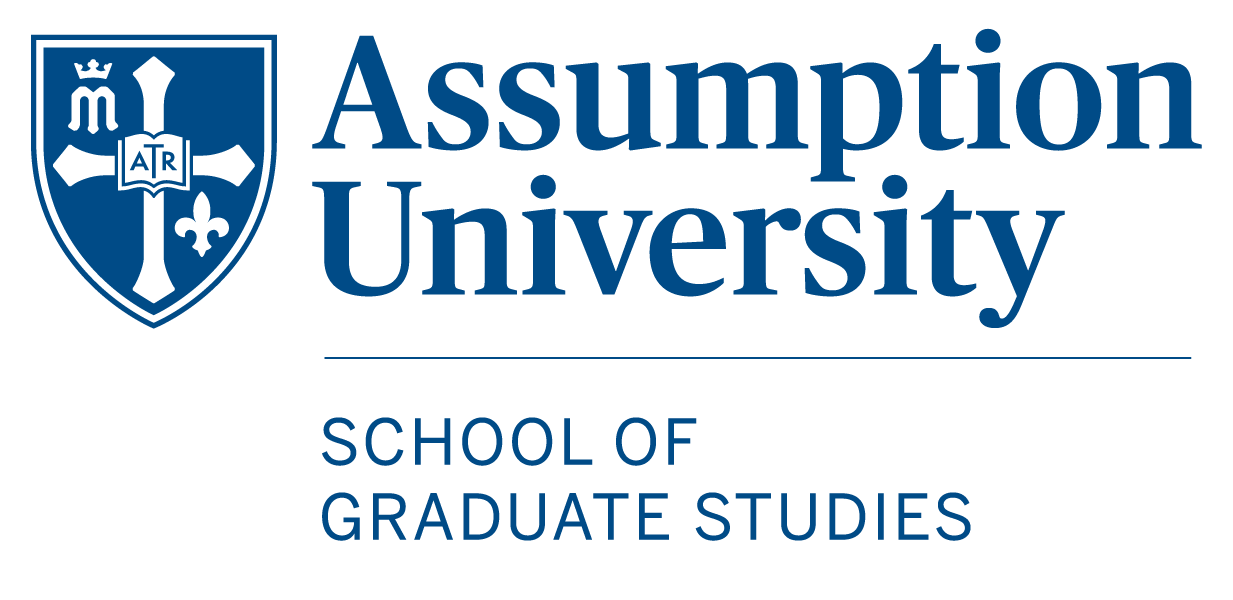 TIMELINE FOR GRADUATE STUDENT REGISTRATION FOR FALL 2022Notes: 	Summer Session I classes run Monday, May 23 – Friday, July 1, 2022
		Summer Session II classes run Tuesday, July 5 – Friday, August 12, 2022Fall Semester Undergraduate classes start Wednesday, August 24, 2022Fall Semester Graduate classes start Monday, August 29, 2022DatesRegistration timeline descriptionMon., July 18 (10:00am) -Thurs., August 18, 2022 (midnight)On-Line WebAdvisor opens for registration for Fall 2022 courses:All students with Assumption e-mail accounts and portal access register online via MyAssumption.Portal, WebAdvisor for students.  Newly accepted students will obtain e-mail accounts and portal access upon deposit.Financial Responsibility Agreement found in WebAdvisor must be signed and submitted electronically before registration can take place, unless signed for Summer registration (agreement covers Summer and Fall semesters).Students anticipating completing master’s degrees at the end of the Fall 2022 semester must complete the Graduation Application in WebAdvisor, which triggers immediate application of Graduate Degree Audit Fee to students’ account and confirmation email.Registration triggers immediate billing and email confirming registration and stating that charges have been posted to student’s account.Mon., July 18 - Mon., August 22, 2022 Student Payment Period for Fall 2022 Courses Students can pay their accounts on-line through the Student Account Center via MyAssumption.Portal, which is the preferred method of payment.  The Student Account Center can be accessed 24/7 and payments are secure and post in real time.   Payment for Fall 2022 must be received by 11:59pm August 22, 2022.  Tues., August 23, 2022 Access to Brightspace course sites denied to students who have not made payment List of GR students with outstanding balances is generated and shared with IT. Student access to Brightspace is blocked. Students are sent email stating that Brightspace access will be restored after payment is made. If payment is not made by midnight Wednesday, August 31, 2022, student will be un-enrolled on Thursday, September 1, 2022. Mon., August 29, 2022Fall Semester Graduate Studies classes beginWed., August 24 – Wed., August 31, 2022Payment and Brightspace Access List of GR students with outstanding balances will be generated 3 times per day and compared to initial list to determine which students have now paid. Brightspace access restored. Thurs., September 1, 2022Fall Semester Graduate Students Unregistered for Non-Payment
Students who did not remit payment by 11:59pm on Wednesday, August 31, 2022 will be un-enrolled from all Fall Semester classes. 